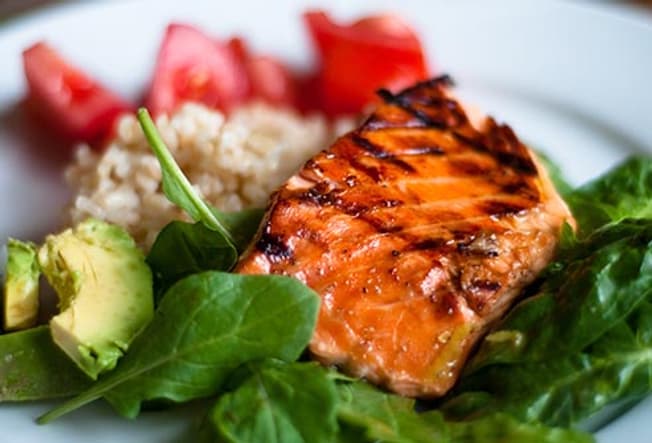 12 Consejos de Salud:Comprométete con un estilo de vida más saludable con estos 12 consejos.Desayuno:Pruebe un burrito de desayuno con huevos revueltos, queso bajo en grasa y salsa en una tortilla de trigo integral, acompáñelo con fruta fresca y una porción de leche o yogur sin grasa.Aprenda a leer las etiquetas de los alimentos:Esto le ayudará a comprar y preparar comidas más saludables.Tenga en cuenta el tamaño de sus porciones:Use tazas medidoras y una báscula para dividir sus comidas.Agregue más frutas y verduras a su dieta diaria:Llene la mitad de su plato con frutas y verduras y la otra mitad con granos, carnes magras y legumbres.Prepare pasabocas  saludables:Los pasabocas saludables pueden mantener los niveles de energía entre comidas.  Planifique pasabocas que sean de dos o más grupos de alimentos.  Pruebe las verduras crudas con requesón bajo en grasa  ó mantequilla de maní con una banana o manzana.Manténgase Activo:La actividad física regular tiene muchos beneficios para la salud.  Comience haciendo algunos ejercicios por 10 minutos varias veces al día.Cocine con otras personas:Cocinar con otros puede ser una forma divertida y balancead de probar nuevos alimentos y ayudar a dividir el costo de los alimentos.Reduzca el azúcar añadido:Los alimentos y bebidas con azúcar agregada producen calorías vacías.  Lea los ingredientes de la etiqueta de los alimentos para identificar las fuentes de azúcar agregada.Pruebe los alimentos de origen vegetal:Muchas recetas que usan carne y aves de corral se pueden hacer con sustituciones a base de plantas.  Pruebe una comida sin carne por semana para comenzar.Beba más agua:Beba más agua en lugar de bebidas azucaradas.  Mantenerse bien hidratado bebiendo mucha agua es importante para mantenerse saludable.Coma mas alimentos de mar:El pescado y los mariscos contienen una variedad de nutrientes, incluidas las grasas omega-3 saludables.Pruebe nuevos alimentos y sabores:Agregue más nutrición y disfrute de la alimentación al ampliar su gama de opciones de alimentos.  Cuando vaya de compras, seleccione una fruta, verdura o grano entero que sea nuevo para usted.